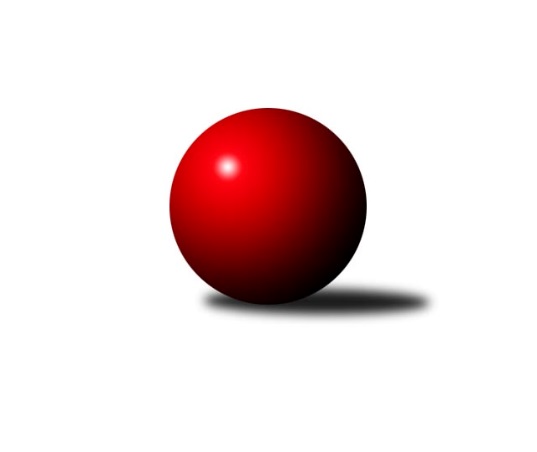 Č.6Ročník 2021/2022	15.10.2021Nejlepšího výkonu v tomto kole: 1687 dosáhlo družstvo: TJ Sokol Kostelec nad Černými lesy DStředočeský krajský přebor II. třídy 2021/2022Výsledky 6. kolaSouhrnný přehled výsledků:TJ Sokol Brandýs nad Labem B	- TJ Lhotka	1:5	1480:1520	2.5:5.5	14.10.TJ Sokol Kostelec nad Černými lesy B	- KK Kosmonosy C	1:5	1592:1671	2.0:6.0	14.10.TJ Sokol Kostelec nad Černými lesy D	- TJ Sokol Kostelec nad Černými lesy C	5:1	1687:1642	4.5:3.5	15.10.Tabulka družstev:	1.	TJ Lhotka	6	6	0	0	30.0 : 6.0 	29.5 : 18.5 	 1616	12	2.	KK Kosmonosy C	6	4	0	2	22.0 : 14.0 	27.0 : 21.0 	 1650	8	3.	TJ Sokol Kostelec nad Černými lesy C	6	4	0	2	21.0 : 15.0 	27.5 : 20.5 	 1606	8	4.	TJ Sokol Brandýs nad Labem B	6	2	0	4	16.5 : 19.5 	27.5 : 20.5 	 1551	4	5.	TJ Sokol Kostelec nad Černými lesy D	6	1	0	5	9.5 : 26.5 	18.5 : 29.5 	 1476	2	6.	TJ Sokol Kostelec nad Černými lesy B	6	1	0	5	9.0 : 27.0 	14.0 : 34.0 	 1528	2Podrobné výsledky kola:	 TJ Sokol Brandýs nad Labem B	1480	1:5	1520	TJ Lhotka	Jakub Šarboch	 	 174 	 190 		364 	 0.5:1.5 	 387 	 	197 	 190		Josef Hejduk	Pavel Holec	 	 206 	 216 		422 	 2:0 	 394 	 	195 	 199		Dušan Hejduk	Pavel Schober	 	 153 	 188 		341 	 0:2 	 365 	 	171 	 194		Milan Hejduk	Oldřich Nechvátal	 	 172 	 181 		353 	 0:2 	 374 	 	173 	 201		Jakub Novýrozhodčí: Kotek PavelNejlepší výkon utkání: 422 - Pavel Holec	 TJ Sokol Kostelec nad Černými lesy B	1592	1:5	1671	KK Kosmonosy C	Jakub Hlava	 	 206 	 233 		439 	 2:0 	 397 	 	194 	 203		Ladislav Dytrych	Kamil Rodinger	 	 185 	 184 		369 	 0:2 	 404 	 	211 	 193		Filip Bajer	Michal Třeštík	 	 196 	 196 		392 	 0:2 	 420 	 	202 	 218		Jindřiška Svobodová	Martin Bulíček	 	 200 	 192 		392 	 0:2 	 450 	 	224 	 226		Radek Horákrozhodčí: Novák DavidNejlepší výkon utkání: 450 - Radek Horák	 TJ Sokol Kostelec nad Černými lesy D	1687	5:1	1642	TJ Sokol Kostelec nad Černými lesy C	Vítězslav Hampl	 	 238 	 221 		459 	 2:0 	 415 	 	214 	 201		Veronika Šatavová	Peter Fajkus	 	 189 	 205 		394 	 0:2 	 440 	 	215 	 225		Vojtěch Stárek	Jan Platil	 	 213 	 206 		419 	 1:1 	 400 	 	181 	 219		Jaroslava Soukenková	František Zahajský	 	 223 	 192 		415 	 1.5:0.5 	 387 	 	195 	 192		Martin Šatavarozhodčí: NovákNejlepší výkon utkání: 459 - Vítězslav HamplPořadí jednotlivců:	jméno hráče	družstvo	celkem	plné	dorážka	chyby	poměr kuž.	Maximum	1.	Radek Horák 	KK Kosmonosy C	427.00	289.0	138.0	4.5	2/2	(451)	2.	Dušan Hejduk 	TJ Lhotka	422.83	297.8	125.0	4.3	3/4	(447)	3.	Jakub Nový 	TJ Lhotka	421.58	297.3	124.3	7.3	4/4	(487)	4.	Jindřiška Svobodová 	KK Kosmonosy C	416.50	290.0	126.5	8.0	2/2	(459)	5.	Jaroslava Soukenková 	TJ Sokol Kostelec nad Černými lesy C	407.30	281.1	126.2	5.8	2/2	(450)	6.	Vojtěch Stárek 	TJ Sokol Kostelec nad Černými lesy C	406.20	293.1	113.1	10.0	2/2	(440)	7.	Jan Novák 	TJ Sokol Kostelec nad Černými lesy B	403.50	290.8	112.7	7.5	3/4	(428)	8.	Lukáš Kotek 	TJ Sokol Brandýs nad Labem B	402.00	280.5	121.5	6.8	4/4	(429)	9.	Veronika Šatavová 	TJ Sokol Kostelec nad Černými lesy C	401.10	270.8	130.3	7.8	2/2	(439)	10.	Oldřich Nechvátal 	TJ Sokol Brandýs nad Labem B	400.25	294.0	106.3	10.1	4/4	(439)	11.	Filip Bajer 	KK Kosmonosy C	399.17	288.8	110.3	9.5	2/2	(430)	12.	Martin Bulíček 	TJ Sokol Kostelec nad Černými lesy B	394.33	278.0	116.3	9.0	3/4	(402)	13.	Martin Šatava 	TJ Sokol Kostelec nad Černými lesy C	391.75	269.8	122.0	8.3	2/2	(430)	14.	Michal Třeštík 	TJ Sokol Kostelec nad Černými lesy B	391.58	285.5	106.1	11.8	4/4	(429)	15.	František Zahajský 	TJ Sokol Kostelec nad Černými lesy D	390.00	282.4	107.6	10.2	2/2	(450)	16.	Ladislav Dytrych 	KK Kosmonosy C	387.50	269.7	117.8	10.8	2/2	(410)	17.	Josef Hejduk 	TJ Lhotka	380.78	275.0	105.8	13.8	3/4	(398)	18.	Jan Platil 	TJ Sokol Kostelec nad Černými lesy D	372.13	268.8	103.4	14.9	2/2	(434)	19.	Pavel Schober 	TJ Sokol Brandýs nad Labem B	365.13	258.4	106.8	12.0	4/4	(376)	20.	Peter Fajkus 	TJ Sokol Kostelec nad Černými lesy D	357.00	260.9	96.1	16.1	2/2	(394)	21.	Josef Bouma 	TJ Sokol Kostelec nad Černými lesy D	338.75	262.3	76.5	22.5	2/2	(374)		Luděk Horák 	KK Kosmonosy C	430.00	280.0	150.0	4.0	1/2	(430)		Zdeněk Bayer 	KK Kosmonosy C	430.00	293.5	136.5	4.5	1/2	(434)		Jakub Hlava 	TJ Sokol Kostelec nad Černými lesy B	429.75	294.0	135.8	6.3	2/4	(440)		Vítězslav Hampl 	TJ Sokol Kostelec nad Černými lesy D	417.00	298.4	118.6	10.4	1/2	(459)		Pavel Nový 	TJ Lhotka	416.75	290.8	126.0	7.5	2/4	(442)		Pavla Hřebejková 	TJ Sokol Kostelec nad Černými lesy C	410.50	291.0	119.5	10.5	1/2	(417)		Barbora Fajrajzlová 	TJ Lhotka	409.50	290.0	119.5	5.5	2/4	(424)		Daniel Sus 	TJ Sokol Kostelec nad Černými lesy C	401.00	295.0	106.0	14.0	1/2	(401)		Pavel Holec 	TJ Sokol Brandýs nad Labem B	400.50	286.0	114.5	7.8	2/4	(431)		Jakub Šarboch 	TJ Sokol Brandýs nad Labem B	379.50	263.0	116.5	8.0	2/4	(395)		Karel Nový 	TJ Lhotka	379.00	259.0	120.0	7.0	1/4	(379)		Jaroslav Novák 	TJ Sokol Kostelec nad Černými lesy B	373.00	259.5	113.5	10.0	2/4	(407)		Milan Hejduk 	TJ Lhotka	365.00	269.0	96.0	13.0	1/4	(365)		Kamil Rodinger 	TJ Sokol Kostelec nad Černými lesy B	363.50	260.2	103.3	15.2	2/4	(384)		Eva Křenková 	TJ Sokol Brandýs nad Labem B	361.00	254.0	107.0	9.0	1/4	(361)		Ladislav Sopr 	TJ Sokol Brandýs nad Labem B	340.00	256.5	83.5	18.0	2/4	(356)		Tomáš Kužel 	TJ Sokol Kostelec nad Černými lesy B	315.00	235.5	79.5	18.5	2/4	(344)Sportovně technické informace:Starty náhradníků:registrační číslo	jméno a příjmení 	datum startu 	družstvo	číslo startu
Hráči dopsaní na soupisku:registrační číslo	jméno a příjmení 	datum startu 	družstvo	Program dalšího kola:7. kolo21.10.2021	čt	18:00	KK Kosmonosy C - TJ Sokol Kostelec nad Černými lesy D	21.10.2021	čt	18:00	TJ Sokol Kostelec nad Černými lesy C - TJ Lhotka	22.10.2021	pá	17:00	TJ Sokol Kostelec nad Černými lesy B - TJ Sokol Brandýs nad Labem B	Nejlepší šestka kola - absolutněNejlepší šestka kola - absolutněNejlepší šestka kola - absolutněNejlepší šestka kola - absolutněNejlepší šestka kola - dle průměru kuželenNejlepší šestka kola - dle průměru kuželenNejlepší šestka kola - dle průměru kuželenNejlepší šestka kola - dle průměru kuželenNejlepší šestka kola - dle průměru kuželenPočetJménoNázev týmuVýkonPočetJménoNázev týmuPrůměr (%)Výkon2xVítězslav HamplKostelec nČl D4592xVítězslav HamplKostelec nČl D113.314593xRadek HorákKosmonosy C4503xPavel HolecBrandýs nL B111.994223xVojtěch StárekKostelec nČl C4403xRadek HorákKosmonosy C111.094502xJakub HlavaKostelec nČl B4392xVojtěch StárekKostelec nČl C108.624402xPavel HolecBrandýs nL B4222xJakub HlavaKostelec nČl B108.374393xJindřiška SvobodováKosmonosy C4204xDušan HejdukLhotka A104.56394